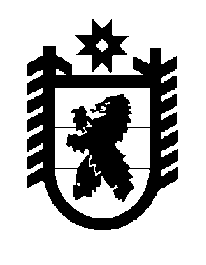 Российская Федерация Республика Карелия    ПРАВИТЕЛЬСТВО РЕСПУБЛИКИ КАРЕЛИЯПОСТАНОВЛЕНИЕот  28 сентября 2018 года № 357-Пг. Петрозаводск О внесении изменения в постановление Правительства 
Республики Карелия от 13 апреля 2018 года № 142-ППравительство Республики Карелия п о с т а н о в л я е т:Внести в государственный заказ Республики Карелия на мероприятия по профессиональному развитию государственных гражданских служащих Республики Карелия на 2018 год, утвержденный постановлением Правительства Республики Карелия от 13 апреля 2018 года № 142-П                       «Об утверждении государственного заказа Республики Карелия на мероприятия по профессиональному развитию государственных гражданских служащих Республики Карелия на 2018 год» (Официальный интернет-портал правовой информации (www.pravo.gov.ru), 16 апреля 2018 года,                                  № 1000201804160003) изменение, изложив его в следующей редакции:«Утвержден постановлениемПравительства Республики Карелияот 13 апреля 2018 года № 142-ПГОСУДАРСТВЕННЫЙ ЗАКАЗРЕСПУБЛИКИ КАРЕЛИЯ НА МЕРОПРИЯТИЯ ПО ПРОФЕССИОНАЛЬНОМУ РАЗВИТИЮ ГОСУДАРСТВЕННЫХ ГРАЖДАНСКИХ СЛУЖАЩИХ РЕСПУБЛИКИ КАРЕЛИЯ                                   НА 2018 ГОД1. Средства, выделяемые в бюджете Республики Карелия государственным органам Республики Карелия на дополнительное профессиональное образование государственных гражданских служащих Республики Карелия 2. Средства, выделяемые в бюджете Республики Карелия Администрации Главы Республики Карелия на научно-методическое, учебно-методическое и информационно-аналитическое обеспечение дополнительного профессионального образования государственных гражданских служащих Республики Карелия, а также на организацию проведения иных мероприятий по профессиональному развитию государственных гражданских служащих Республики Карелия, составляют 104,675 тыс. рублей.3. Средства, выделяемые в бюджете Республики Карелия Администрации Главы Республики Карелия на дополнительное профессиональное образование государственных гражданских служащих Республики Карелия за пределами территории Российской Федерации, не предусматриваются.».            Глава Республики Карелия 					                  А.О. ПарфенчиковНаименование государственного органа Республики КарелияКоличество государственных гражданских служащих Республики Карелия, направляемых на обучение и для участия в иных мероприятиях по профессио-нальному развитию (человек)Количество государственных гражданских служащих Республики Карелия, направляемых на обучение и для участия в иных мероприятиях по профессио-нальному развитию (человек)Количество государственных гражданских служащих Республики Карелия, направляемых на обучение и для участия в иных мероприятиях по профессио-нальному развитию (человек)Объем средств, предусмотренных в бюджете Республики Карелия                       (тыс. рублей)Объем средств, предусмотренных в бюджете Республики Карелия                       (тыс. рублей)Объем средств, предусмотренных в бюджете Республики Карелия                       (тыс. рублей)Наименование государственного органа Республики Карелиявсегов том числе               на обучение по программам профессио-нальной перепод-готовкив том числе на обучение по программамповышения квалификации и для участия в иных меро-приятиях по профессио-нальному развитию всегов том числе на обучение по програм-мам профес-сиональ-ной перепод-готовкив том числе на обучение по программамповышения квалификации и для участия в иных мероприя-тиях по профессио-нальному развитию 1234567Администрация Главы Республики Карелия250251300130Министерство здравоохранения Республики Карелия1201277,4077,4Министерство культуры Республики Карелия60657,9057,9Министерство образования Республики Карелия10114,5014,5Министерство природных ресурсов и экологии Республики Карелия50562,4062,4Министерство сельского и рыбного хозяйства Республики Карелия6061000100Министерство социальной защиты Республики Карелия1201247,3047,31234567Министерство финансов Респуб-лики Карелия300303450345Министерство экономического развития и промышленности Республики Карелия20250050Министерство по делам молодежи, физической культуре и спорту Республики Карелия40469069Министерство национальной и региональной политики Респуб-лики Карелия000000Министерство строительства, жилищно-комму-нального хозяйства и энергетики Республики Карелия100101000100Министерство по дорожному хозяй-ству, транспорту и связи Республики Карелия1401472,6072,6Министерство имущественных и земельных отноше-ний Республики Карелия3039,709,7Государственный комитет Республики Карелия по обеспечению жизнедеятельности и безопасности населения50566,9066,91234567Государственный комитет Республики Карелия по ценам и тарифам40420020Государственный комитет Республики Карелия по строительному, жилищному и дорожному надзору1001045,7045,7Управление по охране объектов культурного насле-дия Республики Карелия101505Управление Республики Карелия по обеспечению деятельности мировых судей46046171,20171,2Управление записи актов гражданского состояния Респуб-лики Карелия30323,8023,8Управление труда и занятости Респуб-лики Карелия1701783,1083,1Управление по государственным закупкам Респуб-лики Карелия000000Управление по туризму Республики Карелия20219,3019,3Постоянное представительство Республики Карелия при Президенте Российской Федерации10110601061234567Законодательное Собрание Республики Карелия22022315,60315,6Конституционный Суд Республики Карелия20238,8038,8Контрольно-счетная палата Республики Карелия50562,3062,3Центральная избирательная комиссия Респуб-лики Карелия000000Итого 24802482093,502093,5